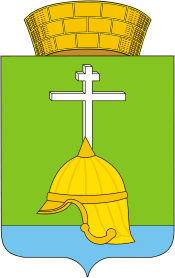 Местная администрацияВНУТРИГОРОДСКОГО МУНИЦИПАЛЬНОГО ОБРАЗОВАНИЯ САНКТ-ПЕТЕРБУРГАМУНИЦИПАЛЬНОГО ОКРУГА БАЛКАНСКИЙ ПОСТАНОВЛЕНИЕот 30 мая  2018 года №27 В целях реализации Федерального закона от 27.07.2010 №210-ФЗ «Об организации предоставления государственных и муниципальных услуг», в соответствии с Постановлением Правительства Санкт-Петербурга от 25.07.2011№1037 «О порядке разработки и утверждения исполнительными органами государственной власти Санкт-Петербурга административных регламентов предоставления государственных услуг (исполнения государственных функций), Постановлением Правительства Санкт-Петербурга от 30.12.2009 №1593 «О некоторых мерах по повышению качества предоставления государственных услуг на базе многофункционального центра предоставления государственных услуг в Санкт-Петербурге», во исполнение пункта 2.3 протокола заседания Комиссии по проведению административной реформы в Санкт-Петербурге от 16.10.2017 №98, местная администрация ПОСТАНОВЛЯЕТ:         1. Утвердить Административный регламент местной администрации внутригородского муниципального образования Санкт-Петербурга муниципального округа Балканский  по предоставлению местной администрации внутригородского муниципального образования Санкт-Петербурга муниципального округа Балканский, осуществляющими отдельные государственные полномочия Санкт-Петербурга по организации и осуществлению деятельности по опеке и попечительству, назначению и выплате денежных средств 
на содержание детей, находящихся под опекой или попечительством, и денежных средств на содержание детей, переданных на воспитание в приемные семьи, в Санкт-Петербурге,  государственной услуги по согласию органа опеки 
и попечительства на заключение трудового договора с учащимся, достигшим возраста 14 лет, для выполнения в свободное от учебы время легкого труда, не причиняющего вреда его здоровью и без ущерба для освоения образовательной программы  (Приложения 1-7).2.Признать утратившим силу:2.1. постановление местной администрации от 28.11.2012 № 63 «Об утверждении Административного регламента местной администрации внутригородского муниципального образования Санкт-Петербурга муниципального округа Балканский по предоставлению местной администрации внутригородского муниципального образования Санкт-Петербурга муниципального круга Балканский, осуществляющими отдельные государственные  полномочия Санкт-Петербурга по организации и осуществлению деятельности по опеке и попечительству, назначению и выплате денежных средств на содержание детей, находящихся под опекой или попечительством, и      денежных средств на содержание детей, переданных на воспитание в  приемные семьи в Санкт-Петербурге,  государственной услуги по согласию органа опеки и попечительства на заключение трудового договора с учащимися, достигшими возраста 14 лет, для выполнения в свободное от учебы время легкого труда, не причиняющего вреда его здоровью и не нарушающего процесса обучения»;        2.2. постановление местной администрации от 25.01.2018 №2 «О внесении изменений и дополнений в постановление местной администрации внутригородского муниципального образования Санкт-Петербурга муниципальный округ Балканский от 28.11.2012 № 63 «Об утверждении Административного регламента 	 местной администрации внутригородского муниципального образования Санкт-Петербурга по предоставлению местной администрации внутригородского муниципального образования Санкт-Петербурга муниципального округа Балканский, осуществляющими отдельные государственные полномочия Санкт-Петербурга по организации и осуществлению деятельности по опеке и попечительству, назначению и выплате денежных средств  на содержание детей, находящихся под опекой или попечительством, и денежных средств на содержание детей, переданных на воспитание в приемные семьи, в Санкт-Петербурге,  государственной услуги по согласию органа опеки 
и попечительства на заключение трудового договора с учащимся, достигшим возраста 14 лет, для выполнения в свободное от учебы время легкого труда, не причиняющего вреда его здоровью и не нарушающего процесса обучения»          3. Настоящее постановление вступает в силу со дня его официального опубликования (обнародования)  в муниципальной газете «Купчинские просторы».4.Котроль за исполнением настоящего полстановления оставляю за собой.  Глава местной администрации                                                                    М.А.Агеева Об утверждении Административного регламента 	Муниципальный правовой актместной администрации внутригородскогомуниципального образования Санкт-Петербургапо предоставлению местной администрации внутригородского муниципального образования Санкт-Петербурга муниципального округа Балканский, осуществляющими отдельные государственные полномочия Санкт-Петербурга по организации и осуществлению деятельности по опеке и попечительству, назначению и выплате денежных средств 
на содержание детей, находящихся под опекой или попечительством, и денежных средств на содержание детей, переданных на воспитание в приемные семьи, в Санкт-Петербурге,  государственной услуги по согласию органа опеки и попечительства на заключение трудового договора с учащимся, достигшим возраста 14 лет, для выполнения в свободное от учебы время легкого труда, не причиняющего вреда его здоровью и без ущерба для освоения образовательной программы  Муниципальный правовой акт                                 имеет нормативный характер